IDEA PRODUCCIÓNCARRERA:Proyecto:COLOCAR EL NOMBRE DEL PROYECTO A DESARROLLARPostulante(s):	______________________________________________Febrero, 2024TABLA DE CONTENIDOPág.1.	INFORMACIÓN DEL CONTEXTO	11.1.	Ubicación	11.2.	Características Ecofísicas	11.2.1.	Suelos	11.3.	Características Socioeconómicas	12.	IDENTIFICACIÓN Y FORMULACIÓN DEL PROBLEMA	22.1.	Formulación del Problema	23.	OBJETIVO Y METAS DEL PROYECTO	33.1.	Objetivo	33.2.	Metas del Proyecto	34.	ACTIVIDADES PRINCIPALES	44.1.	Planificación	44.2.	Ejecución	44.3.	Seguimiento	44.4.	Evaluación	44.5.	Cronograma	45.	INGENIERÍA DEL PROYECTO	55.1.	Descripción del producto final	55.2.	Requerimientos	55.2.1.	Materiales e insumos	55.3.	Descripción de acciones o actividades a desarrollar	56.	PRESUPUESTO	67.	EVALUACIÓN	7INFORMACIÓN DEL CONTEXTOUbicaciónCaracterísticas EcofísicasCaracterísticas SocioeconómicasIDENTIFICACIÓN Y FORMULACIÓN DEL PROBLEMAFormulación del ProblemaOBJETIVO Y METAS DEL PROYECTOObjetivo Metas del ProyectoACTIVIDADES PRINCIPALESLas actividades principales previstas en el presente proyecto, analizadas desde el punto de vista de su gestión, son:PlanificaciónEjecuciónSeguimientoEvaluaciónCronogramaINGENIERÍA DEL PROYECTODescribir: en que consiste el producto final, el requerimiento (materiales, insumos y mano de obra) y las acciones a realizarse hasta el finalDescripción del producto finalRequerimientosMateriales e insumosDescripción de acciones o actividades a desarrollarPRESUPUESTOEVALUACIÓNANEXOS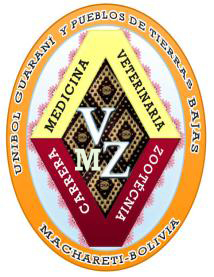 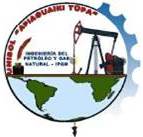 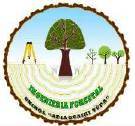 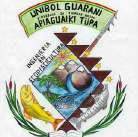 ActividadesResultadosN°ActividadesMesesMesesMesesMesesMesesMesesN°ActividadesFeb.Mar.Abr.May.xxxxxx12345678910